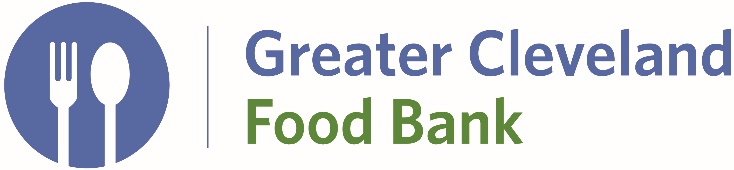 For Immediate Release							Contact: Carolyn Newbery	September 14, 2018							216.738.1608, cell 216.548.5338Strike Out Hunger!Help the Greater Cleveland Food Bank and the Cleveland Indians knock hunger out of the park this weekend.Cleveland, OH – The Greater Cleveland Food Bank and the Cleveland Indians are teaming up to fight hunger in our communities as the Indians take on the Tigers at Progressive Field September 14 – 16. Every day, thousands of families in our region are burdened with tough choices like –food or medicine? Lights or dinner? Rent or a meal? That’s why we have to Strike Out Hunger and help Northeast Ohians.“We’re grateful to the Cleveland Indians for their support,” says Kristin Warzocha, President and CEO, Greater Cleveland Food Bank. “Our hometown team has always been a tremendous supporter of the Food Bank as we feed thousands of hungry people today and work to end hunger tomorrow.”“We love supporting the Food Bank, and we look forward to providing a big win for those in need,” said Rebecca Koydosh, Indians Executive Director of Community Impact.Last year, Indians players and fans stepped up to the plate and donated $40,000 to the Greater Cleveland Food Bank which provided 160,000 meals to Northeast Ohioans struggling with hunger. There are several ways for fans to help Strike Out Hunger this weekend: Donate Online: Visit www.GreaterClevelandFoodBank.org/Indians to make a monetary donation. For every dollar donated, the Food Bank can provide enough food for four nutritious meals. Nearly 50% of those we serve are children and senior citizens. Help us provide nutritious food to those in our region who are facing food insecurity.Make a donation at the ballpark and receive a player autographed photo: fans attending games during the September 14, 15 and 16 series can make a donation to the Food Bank on the concourse at section 155. For a donation of $20 or more, fans will receive an autographed player photo compliments of the Cleveland Indians Wives.Participate in the Indians Food Drive on September 14, 15 and 16: Please bring nonperishable food donations to Progressive Field when you come to see the Indians take on the Tigers. Look for donation bins outside the left field and center field gates.Round up your bill at the Indians Team Shop at Progressive Field and make a donation to the Greater Cleveland Food Bank September 14, 15 and 16.Fans can learn more and help by visiting www.GreaterClevelandFoodBank.org/StrikeOutHunger. 
About Greater Cleveland Food BankThe Food Bank is the largest hunger relief organization in Northeast Ohio, providing over 55 million meals in 2017 to hungry people in Cuyahoga, Ashtabula, Geauga, Lake, Ashland and Richland counties. Our mission is to ensure that everyone in our communities has the nutritious food they need every day. We do this through both food distribution and SNAP outreach efforts. The best and easiest way to help is to go online: visit us at www.GreaterClevelandFoodbBank.org.Media Note:Additional images and video is available at www.GreaterClevelandFoodBank.org/StrikeOutHunger.###